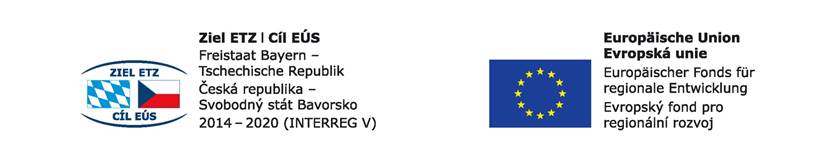 Číslo projektu / Projektnummer:  320Název projektu: Udržitelnost a ochrana životního prostředí ve škole, v práci a ve společnosti.Projektname: Nachhaltigkeit und Umweltschutz in Schule, Beruf und Gesellschaft.Fotovoltaika a životní prostředíChceme-li ušetřit životní prostředí i pro další generace, nesmíme jej vědomě ničitJedna z cest, jak životní prostředí ušetřit, je využít k výrobě elektřiny zdroje, které naše životní prostředí ničí co nejméněKteré to ale jsou?Vezměme si zdroje pěkně popořádku:Uhlí – spalováním se dostávají  do ovzduší škodlivé plyny – v posledních letech je to mnohem přísněji hlídané, ale přesto . ..Palivo v jaderných elektrárnách – ano, do ovzduší odchází pouze voda, resp. Pára zdá se to jako celkem čistý zdroj – ale kam s jaderným odpadem??Vítr – problém hluku a nepravidelnost foukání větruVoda – úžasný zdroj, čistý zdroj, po staletí byly využívány i relativně malé vodní zdroje, ale kde vodu vzít, když neteče zrovna tudy?A konečně se dostáváme ke zdroji energie, která k nám přichází denně, přichází sama, tak proč ji nevyužít?    FotovoltaikaFotovoltaikaJe to metoda přímé přeměny slunečního záření na elektřinu Využívá se k tomu tzv. fotovoltaický jev Principem je vlastní vodivost polovodičových látek  uvolňování elektronů, vznik děr, PN přechod, difuzní napětí, pohyb volných elektronů, zdánlivý pohyb děrSs proud pak musíme pomocí měniče přeměnit ve střídavý střídavý proud nám dává širší možnosti využití elektrického prouduVyužití fotovoltaiky:Ohřívání vody v bazénuElektromobilitaOhřev užitkové vodyBattery boxVytápění domuAkumulace do vodyDodávání elektrické energie do sítě – vylepšení rozpočtu v rodině, firmě. ..Výhody: Množství sluneční energie dopadající na zemský povrch je tak obrovské, že by současnou spotřebu pokrylo 6000 krát Solární energie má také nejvyšší hustotu výkonu (celosvětový průměr je 170 W/m2) ze všech známých zdrojů obnovitelné energieBěhem výroby elektrické energie fotovoltaický systém neznečišťuje životní prostředí a nevznikají emise skleníkových plynůZnečištění během výroby a likvidace zařízení se dá udržet pod kontrolou a metody likvidace jsou již běžně známé  Také na vývoji technologií na recyklaci zařízení po skončení jejich užitečného života se neustále pracujeFotovoltaické systémy vyžadují minimální údržbu po jejich nainstalování a palivo (v tomto případě slunce) je zadarmo, Provozní náklady jsou tudíž extrémně nízké ve srovnání s ostatními zdroji energiePokud je fotovoltaický systém připojen na síť, energie může být spotřebována místně, a tudíž se snižují náklady spojené s přenosem elektrické energieNevýhody:Solární energie není k dispozici v noci a je velmi nespolehlivá za špatného počasí (mlha, déšť, sníh)Proto je nutné instalovat systémy na ukládání elektřiny a nebo kombinovat výrobu s dalšími zdrojiVýkon fotovoltaických panelů se výrazně snižuje, pokud jsou pokryty vrstvou sněhuÚzemí zasažené solárními elektrárnami je pro daný generovaný výkon je relativně velikéTo Lze částečně řešit využitím jinak nevyužitých povrchů střech budovCena (solární) elektřiny je deformovaná pomocí obchodu s emisními povolenkamiVýkupní cena solární energie je dotována poplatky, které platí všichni odběratelé v ČR 27 miliard ročněDotace prakticky znemožňují porovnání reálných nákladů solární energie vůči jiným zdrojům energie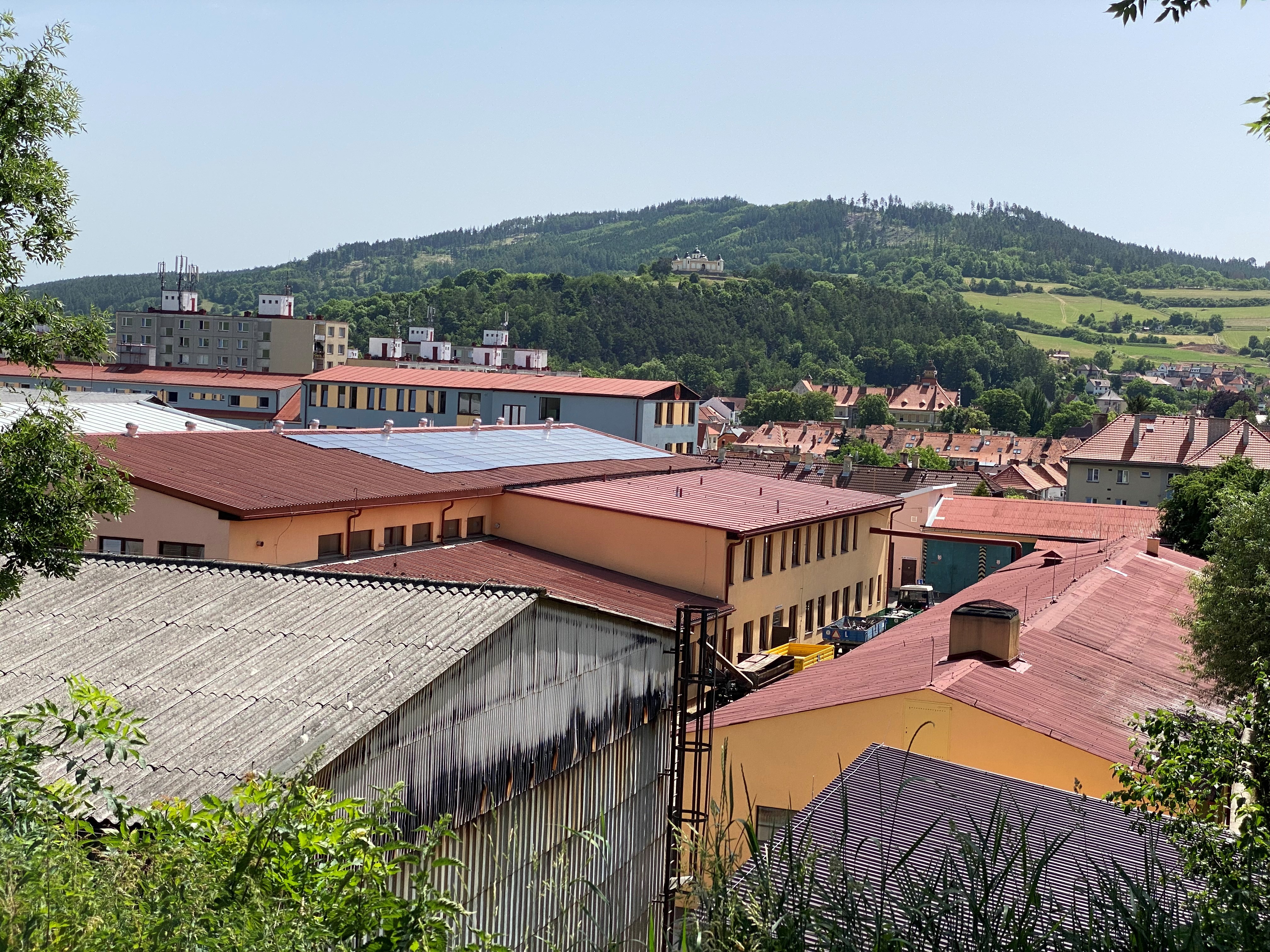 Fotovoltaické články na střeše školy - SOŠ a SOU SušiceFotovoltaický článek – je velkoplošná polovodičová dioda, která je schopná přeměňovat světlo v elektrickou energii.Otázky k zopakování:Zdroje k výrobě elektrického proudu:__________________________________________________________________________________________________________________________________________________________________________________________________________________________________________________________________________________________________________________________________________________________________________________________________________________Princip fotovoltaického jevu:__________________________________________________________________________________________________________________________________________________________________________________________________________________________________________________________________________________________________________________________________________________________________________________________________________________Využití fotovoltaiky:__________________________________________________________________________________________________________________________________________________________________________________________________________________________________________________________________________________________________________________________________________________________________________________________________________________Výhody fotovoltaiky:__________________________________________________________________________________________________________________________________________________________________________________________________________________________________________________________________________________________________________________________________________________________________________________________________________________